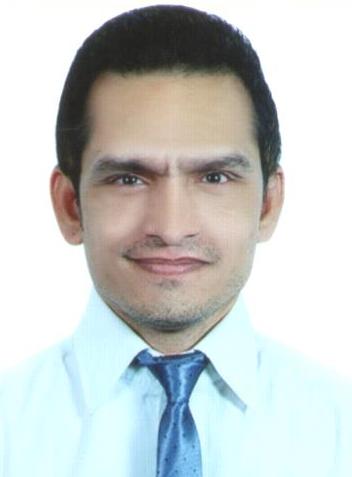 ABDULLA Email address:	 Abdulla.380908@2freemail.com Visa Status:        VISIT VISAABDULLA ObjectiveA Career oriented Professional Position with a positive contribution to the                              Organization.Academic QualificationMumbai, IndiaH.S.C from Jr. New Model CollegeS.S.C from Chembur Karnataka High School.ExperienceCompanyDesignationDurationResponsibilities     Dubai, UAE Jacky’s Electronics (Dubai)
Sales ExecutiveJune 2000 to March 2007was responsible for handling the queries of the customers. I was also looking after the sales of the electronic product.My profile also includes staff training.I was also responsible for maintaining stock & goods received from the client.I was also responsible to keep updating the staff regarding update of  new schemes.Handling back office work like keeping daily track record of all the staff.Sr.Sales ExecutiveHandling back office work like keeping daily track record of all the staff taking team reviews every week end.Looking after the attendance as well the salary of the staff.Looking after the delivery of the products.Arranging for the technician for installation.ExperienceCompanyDesignationDurationResponsibilitiesIndia.Croma Electronics. Sr. Sales ExecutiveJune 2007 – March 2010was responsible for handling the queries of the customers. I was also looking after the sales of the electronic product. My profile also includes staff training.I was also responsible for maintaining stock & goods received from the client.I was also responsible to keep updating the staff regarding update of new schemes.Handling back office work like keeping daily track record of all the staff.CompanyDesignationDurationResponsibilitiesPhoenix Outsourcing.Customer Service Executive.September 2011 to June 2012.I was responsible for handling the queries of the customersHandling back office work like keeping daily record of all the queries of the customerI was responsible for the follow up of the pending dues of the customers.CompanyDesignationDurationResponsibilitiesCMT Out Sources.Customer Service ExecutiveJune 2013-June 2014I was responsible for sale & service of the product Handling back office work like keeping daily record of all the queries of the customer.I was responsible for the follow up of the pending dues of the customers. Personal DetailsFather’s Name:	Gafoor Date of Birth:	27th September 1979Marital status:	MarriedNationality:             Indian		Languages:	English, Hindi, Urdu, Marathi.